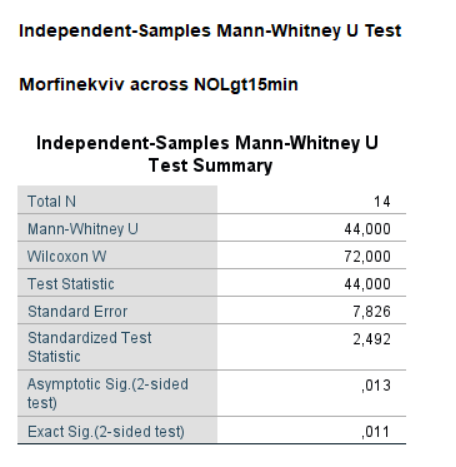 Tabell 1. Uavhengig Mann-Whitney U Test tabell for NOL >25 i mer enn 15 minutter og postoprativ opiatforbruk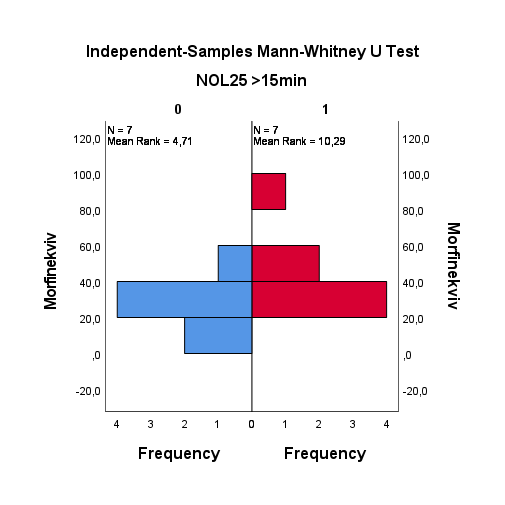 Figur 1. Uavhengig Mann-Whitney U Test diagram for NOL >25 i mer enn 15 minutter og postoprativ opiatforbruk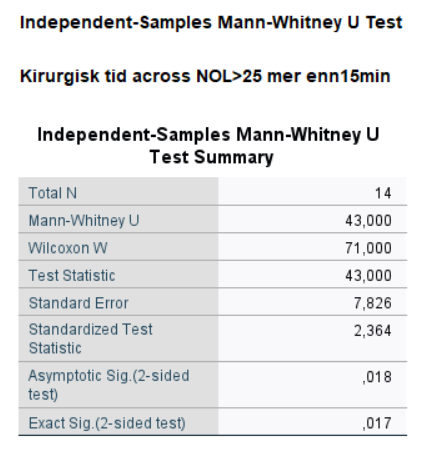 Tabell 2. Uavhengig Mann-Whitney U Test tabell for NOL >25 i mer enn 15 minutter og kirurgisk tid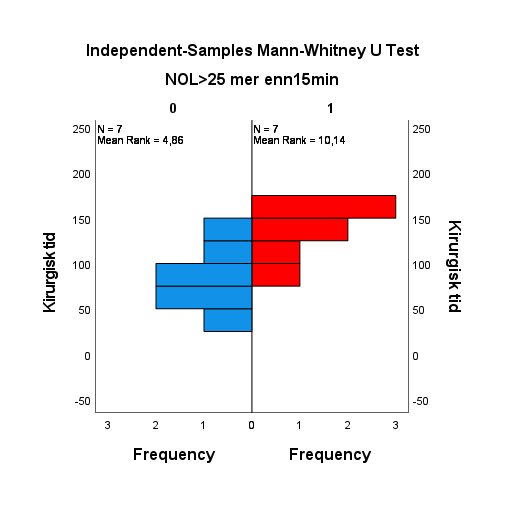 Figur 2. Uavhengig Mann-Whitney U Test diagram for NOL >25 i mer enn 15 minutter og kirurgisk tid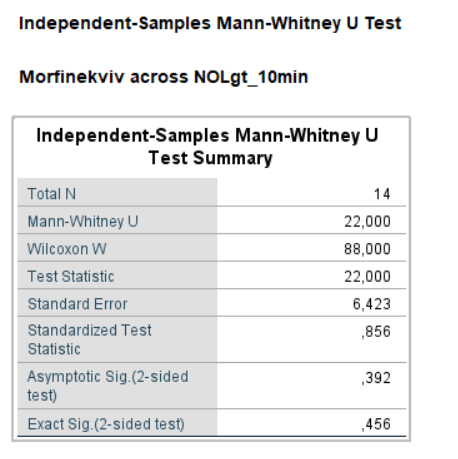 Tabell 3. Uavhengig Mann-Whitney U Test tabell for NOL >25 i mer enn 10 minutter og postoprativ opiatforbruk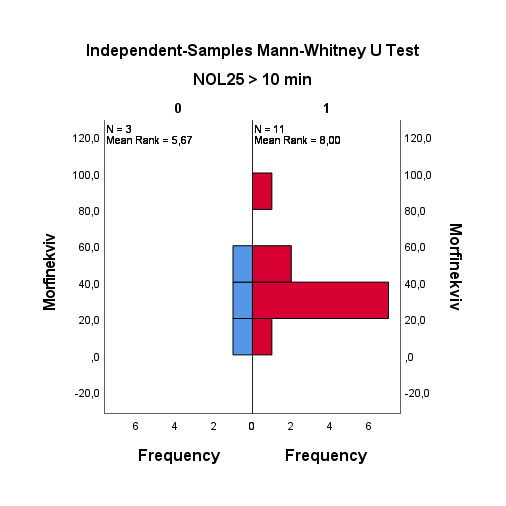 Figur 3. Uavhengig Mann-Whitney U Test diagram for NOL >25 i mer enn 10 minutter og postoprativ opiatforbruk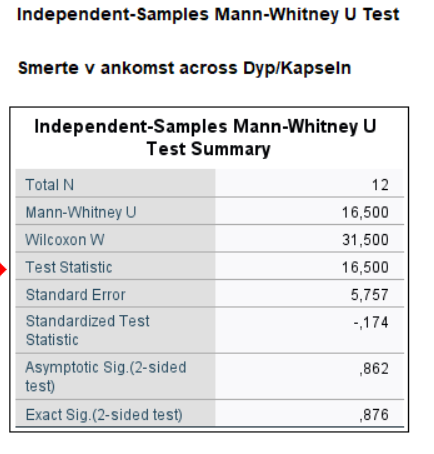 Tabell 4. avhengig Mann-Whitney U Test tabell for smerte ved ankomst og tumorbeliggenhet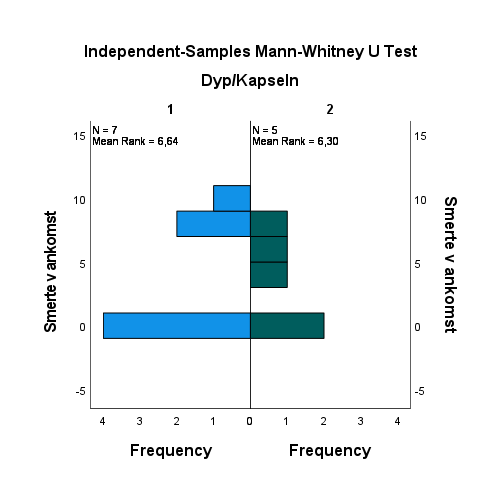 Figur 4. Uavhengig Mann-Whitney U Test diagram for smerte ved ankomst og tumorbeliggenhet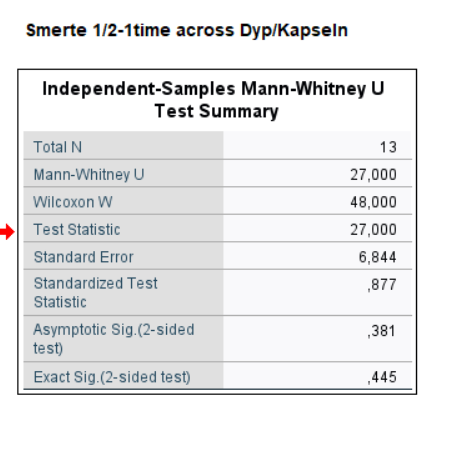 Tabell 5. Uavhengig Mann-Whitney U Test tabell for smerte ved ½ til 1 time etter ankomst og tumorbeliggenhet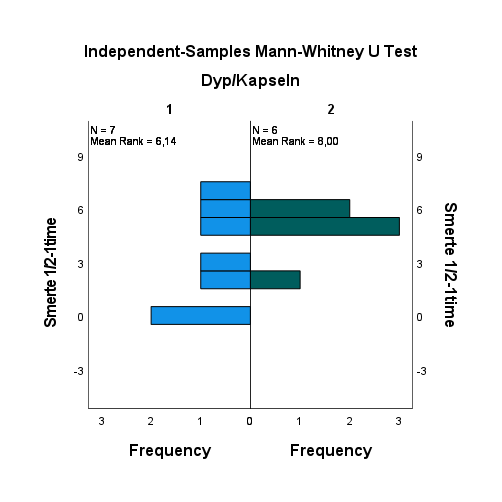 Figur 5. Uavhengig Mann-Whitney U Test diagram for smerte ved ½ til 1 time etter ankomst og tumorbeliggenhet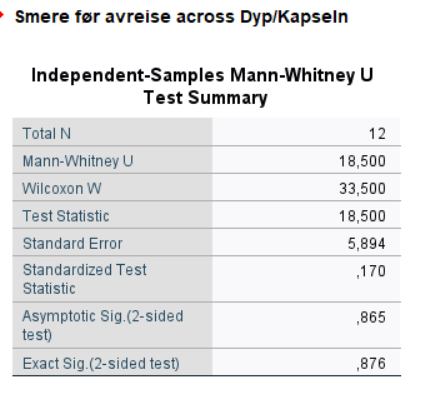 Tabell 6. Uavhengig Mann-Whitney U Test tabell for smerte før avreise og tumorbeliggenhet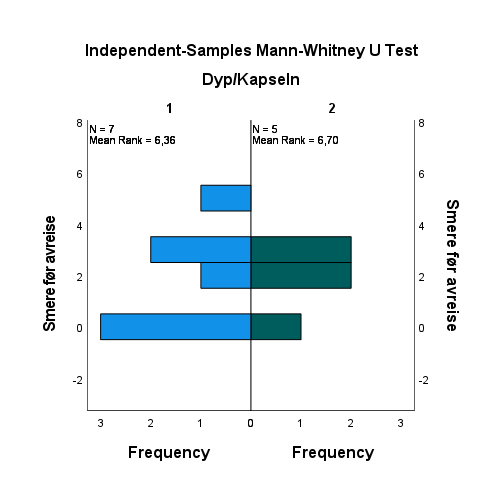 Figur 6. Uavhengig Mann-Whitney U Test diagram for smerte før avreise og tumorbeliggenhet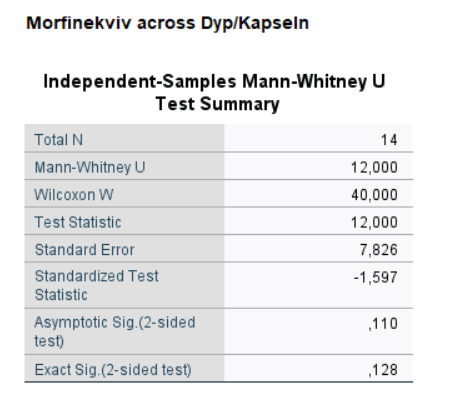 Tabell 7. Uavhengig Mann-Whitney U Test tabell for postoperativ opiatforbruk og tumorbeliggenhet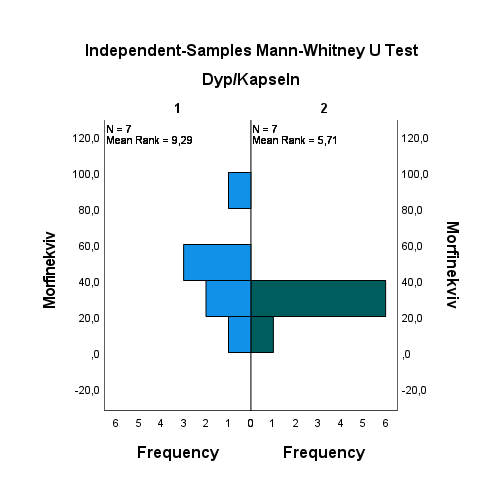 Figur 7. Uavhengig Mann-Whitney U Test diagram for postoperativ opiatforbruk og tumorbeliggenhet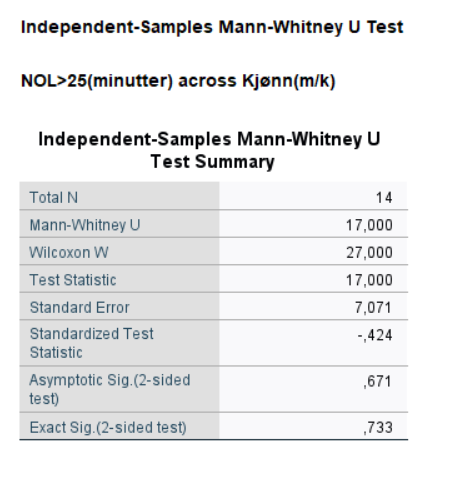 Tabell 8. Uavhengig Mann-Whitney U Test tabell for NOL >25 i minutter og kjønn (kvinner og menn)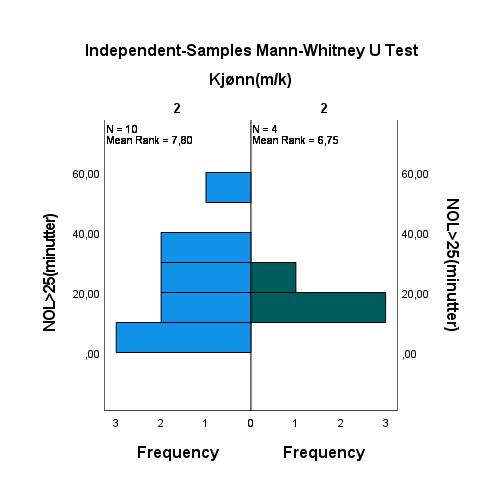 Figur 8. Uavhengig Mann-Whitney U Test diagram for NOL > 25 i minutter mellom kjønn (kvinner og menn)Tabell 9. Uavhengig Mann-Whitney U Test tabell for NOL > 25 i minutter og tumorbeliggenhet (Dyp eller kapselnær)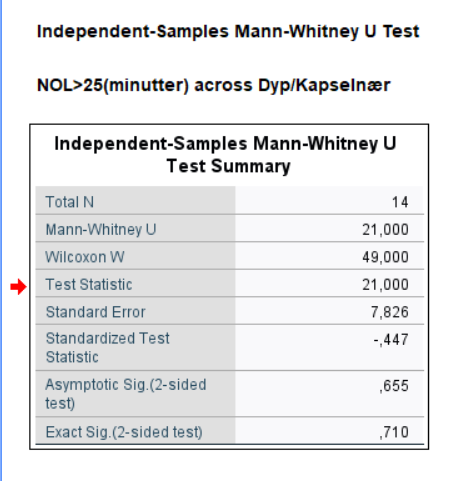 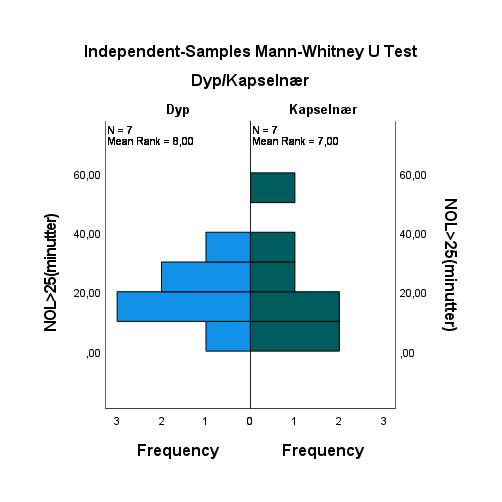 Figur 9. Uavhengig Mann-Whitney U Test diagram for NOL > 25 i minutter og tumorbeliggenhet (Dyp eller kapselnær)